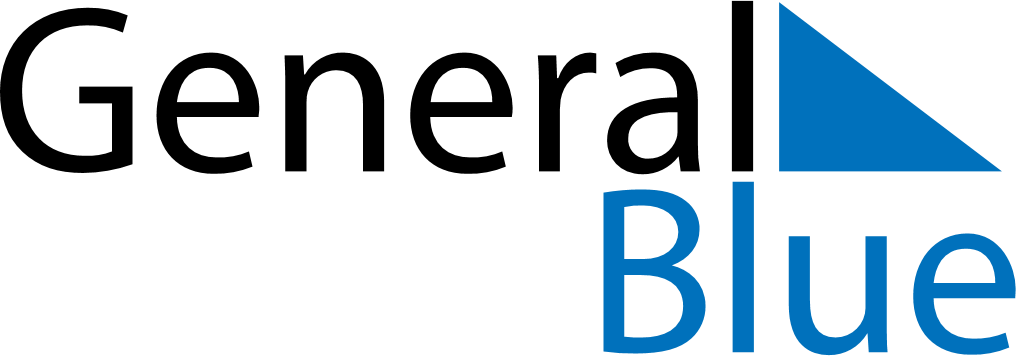 May 2024May 2024May 2024May 2024May 2024May 2024Lempaeaelae, Pirkanmaa, FinlandLempaeaelae, Pirkanmaa, FinlandLempaeaelae, Pirkanmaa, FinlandLempaeaelae, Pirkanmaa, FinlandLempaeaelae, Pirkanmaa, FinlandLempaeaelae, Pirkanmaa, FinlandSunday Monday Tuesday Wednesday Thursday Friday Saturday 1 2 3 4 Sunrise: 5:14 AM Sunset: 9:29 PM Daylight: 16 hours and 14 minutes. Sunrise: 5:12 AM Sunset: 9:31 PM Daylight: 16 hours and 19 minutes. Sunrise: 5:09 AM Sunset: 9:34 PM Daylight: 16 hours and 25 minutes. Sunrise: 5:06 AM Sunset: 9:37 PM Daylight: 16 hours and 30 minutes. 5 6 7 8 9 10 11 Sunrise: 5:03 AM Sunset: 9:39 PM Daylight: 16 hours and 36 minutes. Sunrise: 5:00 AM Sunset: 9:42 PM Daylight: 16 hours and 41 minutes. Sunrise: 4:57 AM Sunset: 9:45 PM Daylight: 16 hours and 47 minutes. Sunrise: 4:55 AM Sunset: 9:47 PM Daylight: 16 hours and 52 minutes. Sunrise: 4:52 AM Sunset: 9:50 PM Daylight: 16 hours and 58 minutes. Sunrise: 4:49 AM Sunset: 9:53 PM Daylight: 17 hours and 3 minutes. Sunrise: 4:46 AM Sunset: 9:55 PM Daylight: 17 hours and 8 minutes. 12 13 14 15 16 17 18 Sunrise: 4:44 AM Sunset: 9:58 PM Daylight: 17 hours and 14 minutes. Sunrise: 4:41 AM Sunset: 10:01 PM Daylight: 17 hours and 19 minutes. Sunrise: 4:39 AM Sunset: 10:03 PM Daylight: 17 hours and 24 minutes. Sunrise: 4:36 AM Sunset: 10:06 PM Daylight: 17 hours and 29 minutes. Sunrise: 4:33 AM Sunset: 10:08 PM Daylight: 17 hours and 34 minutes. Sunrise: 4:31 AM Sunset: 10:11 PM Daylight: 17 hours and 39 minutes. Sunrise: 4:28 AM Sunset: 10:13 PM Daylight: 17 hours and 44 minutes. 19 20 21 22 23 24 25 Sunrise: 4:26 AM Sunset: 10:16 PM Daylight: 17 hours and 49 minutes. Sunrise: 4:24 AM Sunset: 10:18 PM Daylight: 17 hours and 54 minutes. Sunrise: 4:21 AM Sunset: 10:21 PM Daylight: 17 hours and 59 minutes. Sunrise: 4:19 AM Sunset: 10:23 PM Daylight: 18 hours and 4 minutes. Sunrise: 4:17 AM Sunset: 10:26 PM Daylight: 18 hours and 8 minutes. Sunrise: 4:15 AM Sunset: 10:28 PM Daylight: 18 hours and 13 minutes. Sunrise: 4:13 AM Sunset: 10:30 PM Daylight: 18 hours and 17 minutes. 26 27 28 29 30 31 Sunrise: 4:10 AM Sunset: 10:33 PM Daylight: 18 hours and 22 minutes. Sunrise: 4:08 AM Sunset: 10:35 PM Daylight: 18 hours and 26 minutes. Sunrise: 4:06 AM Sunset: 10:37 PM Daylight: 18 hours and 30 minutes. Sunrise: 4:05 AM Sunset: 10:39 PM Daylight: 18 hours and 34 minutes. Sunrise: 4:03 AM Sunset: 10:41 PM Daylight: 18 hours and 38 minutes. Sunrise: 4:01 AM Sunset: 10:43 PM Daylight: 18 hours and 42 minutes. 